ORIGEM: DIRETORIA DE TECNOLOGIA DA INFORMAÇÃO - TJACOBJETOEstudo Técnico Preliminar para contratação de serviço técnico de fornecimento de manutenção corretiva, preventiva, estrutural, montagem, desmontagem, transferência, instalação, alinhamento, movimentação de torres de comunicacão do Tribunal de Justiça do Estado do Acre.NECESSIDADE DA CONTRATAÇÃO E JUSTIFICATIVAContratação de serviços técnicos de manutenção preventiva, corretiva, estrutural, montagem, desmontagem, transferência, instalação, alinhamento, movimentação nas Torres de comunicação do Tribunal de Justiça do Estado do Acre, com fornecimento de material, incluindo Rádios, Antenas, Torres (estrutura) e Cabeamento (lógico e elétrico), pois tal comunicação entre as unidades é indispensável para a troca de informações, processos e expedientes, bem como, utilização dos sistemas aplicativos internos e governamentais, ou seja, imprescindível para o regular funcionamento deste Poder. Segurança na manutenção da rede de transmissão de dados, zelando pela Manutenção dos serviços do Poder Judiciário do Acre, com fornecimento de solução pela CONTRATADA, com garantia de ter um serviço especializado de transmissão de dados e celeridade em sua execução, garantindo eficiência nos processos administrativos e judiciais.DA EQUIPE DE PLANEJAMENTONORMATIVOS QUE DISCIPLINAM OS SERVIÇOS OU A AQUISIÇÃO A SEREM CONTRATADOS, DE ACORDO COM A SUA NATUREZA:Trata-se de serviço enquadrado como bem comum nos termos da Lei Federal nº 10.520/2002, em virtude do fato de ser possível especificar o serviço e medir o desempenho da qualidade, usando parâmetros usuais de mercado, sendo que esta demanda está em consonância com a IN MPOG/SLTI nº 5/2017, que trata da execução indireta de serviços, IN 40/2020 que trata do ETP. Além disso, deve a contratação seguir as orientações da legislação pertinente, em especial a Lei 866/93, dentre outras.SOLUÇÃO:Contratação de serviços técnicos de manutenção corretiva, preventiva, estrutural, montagem, desmontagem, transferência, instalação, alinhamento, movimentação, com fornecimento de material, nas Torres de Comunicacão do Tribunal de Justiça do Estado do Acre, incluindo-se Rádios, Antenas, Torres (estrutura) e Cabeamento (lógico eelétrico).ANÁLISE DA CONTRATAÇÃO:O objetivo deste documento é proporcionar um artefato que possa prever o acontecimento de eventuais riscos, que podem afetar a programação do projeto ou a qualidade da documentação que estão sendo desenvolvidas. Este documento abordará uma estratégia para identificar se o risco está ocorrendo, e possui estratégia para minimizar o impacto do risco e um plano de contingência para lidar com o risco se este ocorrer.Análise de risco:Prever o acontecimento de eventuais riscos, que podem afetar a programação do projeto ou a qualidade da documentação que estão sendo desenvolvidas. Este documento abordará uma estratégia para identificar se o risco está ocorrendo, e possui estratégia para minimizar o impacto do risco e um plano de contingência para lidar com o risco se este ocorrer.Aderência das soluções dispniveis às políticas do governo federal:Plano de sustentação:O Plano de Sustentação visa garantir a continuidade da prestação de serviços técnicos de manutenção corretiva, preventiva, estrutural, montagem, desmontagem, transferência, instalação, alinhamento, movimentação de torres de comunicacão do Tribunal de Justiça do Estado do Acre, que é objeto de projetos estratégicos da Presidência:REQUISITOS DA CONTRATAÇÃORequisitos obrigacionaisAtender às solicitações nos prazos estipulados.Aceitar o controle de qualidade realizado por laboratório oficial.Responder por todos os ônus referentes ao fornecimento ora contratado, tais como fretes, impostos, seguros, encargos trabalhistas, previdenciários, fiscais e comerciais, decorrentes do objeto e apresentar os respectivos comprovantes, quando solicitados pelo TJAC.Entregar o material durante o expediente do TJAC ou em horários alternativos, previamente acordados.Reparar ou indenizar, dentro do prazo estipulado pela autoridade competente, todas e quaisquer avarias ou danos causados aos bens do contratante, ou de terceiros, decorrentes de ação ou omissão de seus empregados e fornecedores.Substituir, no prazo máximo de até 15 (quinze) dias, a contar da data da notificação, os produtos entregues, caso se apresentem impróprios para utilização.Providenciar para que seus empregados cumpram as normas internas relativas à segurança do contratante.Manter durante todo o período de vigência do contrato, todas as condições que ensejaram a sua habilitação na licitação e contratação.Não subcontratar ou transferir a outrem, no todo ou em parte, o objeto da contratação definida neste Termo de Referência, sem prévia anuência do Contratante. Caso ocorra a subcontratação, mesmo que autorizada pelo Contratante, este não se responsabilizará por qualquer obrigação ou encargo do subcontratado.Executar o objeto do contrato com rapidez e eficiência.Cumprir o objeto do contrato estritamente de acordo com as normas que regulamentam o objeto da contratação.O atraso na prestação de serviços pela CONTRATADA aplicar-se-á em multas e sansões administrativas previstas no contrato.ESTIMATIVA DA CONTRATAÇÃOOs serviços objeto da contratação estão definidos conforme demonstrado na tabela abaixo, de acordo com mapa de preço (0890779):Da metodologia aplicada às quantidades estimadasAs quantidades de torres são as segintes:Rol de equipamentos objeto da manutenção:ESTIMATIVA DE PREÇOSAs pesquisas de preços em diversos fornecedores foram necessárias para cálculo da média dos preços, que será utilizada como preço referencial.Mapa de preçosConforme evento 0890779, a estimativa do valor médio global é R$ 452.829,92 (Quatrocentos e cinquenta e dois mil, oitocentos e vinte e nove reais e noventa e dois centavos)Metodologia aplicada à pesquisa de preçosDe acordo com a Instrução Normativa nº 5, de 27 de junho de 2014, alterada pela Instrução Normativa nº 3, de 20 de abril de 2017, as quais dispõem sobre os procedimentos administrativos básicos para a realização de pesquisa de preços para a aquisição de bens e contratação de serviços em geral, a pesquisa de preços:Art. 2º A pesquisa de preços será realizada mediante a utilização dos seguintes parâmetros:- Painel de Preços disponível no endereço eletrônico http://paineldeprecos.planejamento.gov.br;- contratações similares de outros entes públicos, em execução ou concluídos nos 180 (cento e oitenta) dias anteriores à data da pesquisa de preços;- pesquisa publicada em mídia especializada, sítios eletrônicos especializados ou de domínio amplo, desde que contenha a data e hora de acesso;- pesquisa com os fornecedores, desde que as datas das pesquisas não se diferenciem em mais de 180 (cento e oitenta) dias.§1º Os parâmetros previstos nos incisos deste artigo poderão ser utilizados de forma combinada ou não, devendo ser priorizados os previstos nos incisos I e II e demonstrado no processo administrativo a metodologia utilizada para obtenção do preço de referência.§2º Serão utilizados, como metodologia para obtenção do preço de referência para a contratação, a média, a mediana ou o menor dos valores obtidos na pesquisa de preços, desde que o cálculo incida sobre um conjunto de três ou mais preços, oriundos de um ou mais dos parâmetros adotados neste artigo, desconsiderados os valores inexequíveis e os excessivamente elevados.RESULTADOS PRETENDIDOSIdentificação dos benefícios a serem alcançados com a solução escolhida em termos de eficácia, eficiência, economicidade e padronização, mantendo a segurança na manutenção da rede de transmissão de dados, zelando pela eficiência nos processos administrativos e judiciais, constando no PDTIC a manutenção dos serviços do Poder Judiciário do Acre, com fornecimento de solução pela CONTRATADA, com garantia de ter um serviço especializado de transmissão de dados e celeridade em sua execução.JUSTIFICATIVA PARA O PARCELAMENTO OU NÃO DA SOLUÇÃOTendo em vista que a pretensa contratação trata de atendimento somente da Comarca de Rio Branco, a opção pelo parcelamento do objeto não se faz necessária, nem pode ser justificada.PROVIDÊNCIAS PARA ADEQUAÇÃO DO AMBIENTE DO ÓRGÃONão serão necessárias quaisquer adequações, quer seja logística, infraestrutura, pessoal, procedimental ou regimental.DECLARAÇÃO DE VIABILIDADECom base nas informações levantadas ao longo do estudo preliminar, bem como nos registros dos contratos anteriores, e considerando que o fornecimento da infraestrutura das Torres de Comunicação do TJAC encontra-se em perfeito funcionamento, conclui-se que a prestação do serviço pretendido no OBJETO é viável.Documento assinado eletronicamente por Raimundo José da Costa Rodrigues, Diretor(a), em 21/03/2021, às 00:16, conforme art. 1º, III, "b", da Lei 11.419/2006.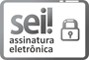 A autenticidade do documento pode ser conferida no site https://sei.tjac.jus.br/verifica informando o código verificador 0934587 e o código CRC F9DBE9B5.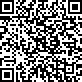 0003443-57.2020.8.01.0000	0934587v68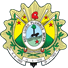 ESTUDO TÉCNICO PRELIMINARCódigo:ESTUDO TÉCNICO PRELIMINARFOR-DILOG-002-xx (V.00)NomeFunçãoLotaçãoRaimundo José da Costa RodriguesDiretor de Tecnologia da InformaçãoDITECAfonso Evangelista AraujoAssessor TécnicoDITECVictor Moura BaldanAssessor TécnicoDITECJean Carlos Nery da CostaGerente de RedesGERED (DITEC)Elson Correia de Oliveira NetoGerente de Segurança da Informação em exercícioGESEG (DITEC)RiscoDanoAção PreventivaAções de ContingênciaRsponsávelParalisação deExigirSolicitar os ajustes necessários para a prestação dos serviços de acordo com as especificações definidas no edital dentro do prazo estabelecido. Caso não seja cumprido no prazo, aplicar as sanções previstas no edital;Pane notodos serviços ecompetênciaSolicitar os ajustes necessários para a prestação dos serviços de acordo com as especificações definidas no edital dentro do prazo estabelecido. Caso não seja cumprido no prazo, aplicar as sanções previstas no edital;sistema desistemas nostécnica paraSolicitar os ajustes necessários para a prestação dos serviços de acordo com as especificações definidas no edital dentro do prazo estabelecido. Caso não seja cumprido no prazo, aplicar as sanções previstas no edital;GESTOR DOrádio doprédiosprestação dosSolicitar os ajustes necessários para a prestação dos serviços de acordo com as especificações definidas no edital dentro do prazo estabelecido. Caso não seja cumprido no prazo, aplicar as sanções previstas no edital;CONTRATOTJACdependentes daserviçosSolicitar os ajustes necessários para a prestação dos serviços de acordo com as especificações definidas no edital dentro do prazo estabelecido. Caso não seja cumprido no prazo, aplicar as sanções previstas no edital;antenaespecializadoSolicitar os ajustes necessários para a prestação dos serviços de acordo com as especificações definidas no edital dentro do prazo estabelecido. Caso não seja cumprido no prazo, aplicar as sanções previstas no edital;Atraso no atendimento de chamadosParalisação de todos serviços e sistemas da unidade onde está instalada a antenaEstabelecer no edital prazo máximo para atendimento dos chamados;Aplicar as sanções previstas no contrato;GESTOR DO CONTRATORequisitoSIMNÃONÃO APLICAA Solução encontra-se implantada em outro órgão ou entidade da Administração Pública?XA Solução está disponível no Portal do Software Público Brasileiro?XA Solução é um software livre ou software público?A Solução é um software livre ou software público?A Solução é um software livre ou software público?XA Solução é aderente às políticas, premissas eespecificações técnicas definidas pelos Padrões e- PING, e-MAG?XA Solução é aderente às regulamentações da ICP- Brasil?XA Solução é aderente às orientações, premissas e especificações técnicas e funcionais definidas no Modelo de Requisitos para Sistemas Informatizados de Gestão de Processos eDocumentos do Poder Judiciário (Moreq-Jus)?XRECURSOS NECESSÁRIOS À CONTINUIDADE DO NEGÓCIO DURANTE E APÓS A EXECUÇÃO DO CONTRATORECURSOS NECESSÁRIOS À CONTINUIDADE DO NEGÓCIO DURANTE E APÓS A EXECUÇÃO DO CONTRATORECURSOS NECESSÁRIOS À CONTINUIDADE DO NEGÓCIO DURANTE E APÓS A EXECUÇÃO DO CONTRATORECURSOS NECESSÁRIOS À CONTINUIDADE DO NEGÓCIO DURANTE E APÓS A EXECUÇÃO DO CONTRATORecursos HumanosRecursos HumanosRecursos HumanosRecursos HumanosIDRECURSONecessidade de conhecimentoAções para obtenção do Recurso Responsável1Equipe Técnica da ContratadaConhecimento especializado na prestação de serviços técnicosde Manutenção Corretiva, Preventiva, Estrutural, Montagem, Desmontagem, Transferência, Instalação, Alinhamento, Movimentaçãoâ�� do Sistema de comunicação via rádio do Tribunal de Justiça do Estado do Acre.Conhecimento técnico na configuração dos equipamentos de rádio transmissão;Conhecimento técnico para dar suporte ao uso dos equipamentos, para sanar as diversas dúvidas daequipe de TI do TJACA obtenção se dá através da abertura de umchamado através do Help Desk (via web, telefone) da contratada. Após a abertura, será dado um prazo para resolução do incidente, garantindo, dessa forma, a continuidade do serviço;No caso de substituição de equipamento, a equipe técnica seguirá um cronograma que detalhará asetapas para implantação de toda solução.ServiçoPrazo EstimadoValor Médio MensalValor Médio GlobalManutenção preventiva nas Torres I, II e III12(doze) meses - sob demandaR$ 12.006,66 (Doze mil e seis reais e sessenta e seis centavos)R$ 144.079,92 (Cento e quarenta e quatro mil e setenta e nove reais e noventa e dois centavos)Manutenção corretiva nas Torres I, II e III250horas técnicas- sob demandaR$ 1.035,00 (Mil e trinta e cinco reais)R$ 258.750,00 (Duzentos ecinquenta e oito mil, setecentos e cinquenta reais)Fornecimento de peças (com percentual de desconto a ser oferecido pelo contratado) para as Torres I, II e IIIPeças Genuinas-R$ 50.000,00 (cinquenta mil reais)Valor total do contratoValor total do contratoValor total do contratoR$ 452.829,92 (Quatrocentos e cinquenta e dois mil, oitocentos evinte e nove reais e noventa e dois centavos)Localização das TorresQuantidadeTorre I - Diretoria de Tecnologia da Informação - DITEC1Torre II - Fórum Barão do Rio Branco1Torre III - Novo Fórum Criminal (Cidade da Justiça)1TOTAL3TORRE I – 24 METROSTORRE I – 24 METROSTORRE I – 24 METROSLOCAL: PODER JUDICÁRIO DO ESTADO DO ACRE – PRÉDIO DA DITECLOCAL: PODER JUDICÁRIO DO ESTADO DO ACRE – PRÉDIO DA DITECLOCAL: PODER JUDICÁRIO DO ESTADO DO ACRE – PRÉDIO DA DITECENDEREÇO: BR-364, KM-02 – NOVO CENTRO ADMINISTRATIVO.ENDEREÇO: BR-364, KM-02 – NOVO CENTRO ADMINISTRATIVO.ENDEREÇO: BR-364, KM-02 – NOVO CENTRO ADMINISTRATIVO.ITEMEQUIPAMENTOQTDE01Rádio AP/Bridge Dual Band 5.8 GHz Marca Ubiquiti Modelo AirFiber 5U.0102Torre triangular de 30x30x30cm, industrial, altura de 24 metros, ventos operacionais de 120 km/h, transversal tubular uniforme em toda sua extensão. Com ligação entre as peças componentes da estrutura por meio de parafusos e porcas. Composta por módulos de 06 metros de comprimento cada, com treliçamento em ferro mecânico.Acessórios já instalados à estrutura: Base de sustentação;Bases de fixação com abraçadeiras na parede do prédio; Parafusos e Porcas;Kit de sinalização noturna;Pintura de acordo com as normas técnicas.0103Pára-raios para Torre de 24 metros (Kit Completo).0104Sinalização luminosa aérea (Kit Completo) conforme normas da ANAC para torre de 24 (vinte e quatro) metros.01TORRE II – 18 METROSTORRE II – 18 METROSTORRE II – 18 METROSLOCAL: FÓRUM BARÃO DO RIO BRANCOLOCAL: FÓRUM BARÃO DO RIO BRANCOLOCAL: FÓRUM BARÃO DO RIO BRANCOENDEREÇO: RUA BENJAMIN CONSTANT, 1.165 – CENTRO.ENDEREÇO: RUA BENJAMIN CONSTANT, 1.165 – CENTRO.ENDEREÇO: RUA BENJAMIN CONSTANT, 1.165 – CENTRO.ITEMEQUIPAMENTOQTDE01Rádio AP/Bridge Dual Band 5.8 GHz Marca Ubiquiti Modelo LiteBeam M5.0102Rádio AP/Bridge Dual Band 5.8 GHz Marca Ubiquiti Modelo LiteBeam 5AC 23.03Torre triangular de 30x30x30cm, industrial, altura de 18 metros, ventos operacionais de 120 km/h, transversal tubular uniforme em toda sua extensão. Com ligação entre as peças componentes da estrutura01por meio de parafusos e porcas. Composta por módulos de 06 metros de comprimento cada, com treliçamento em ferro mecânico.Acessórios já instalados à estrutura: Base de sustentação;Bases de fixação com abraçadeiras na parede do prédio; Parafusos e Porcas;Kit de sinalização noturna;Pintura de acordo com as normas técnicas.04Para-raios para Torre de 18 Metros (Kit Completo).0105Sinalização luminosa aérea (Kit Completo) conforme normas da ANAC para torre de 18(dezoito) metros.01TORRE III – 18 METROSTORRE III – 18 METROSTORRE III – 18 METROSLOCAL: PODER JUDICÁRIO DO ESTADO DO ACRE – PRÉDIO DO FÓRUM CRIMINAL – CIDADE DA JUSTIÇALOCAL: PODER JUDICÁRIO DO ESTADO DO ACRE – PRÉDIO DO FÓRUM CRIMINAL – CIDADE DA JUSTIÇALOCAL: PODER JUDICÁRIO DO ESTADO DO ACRE – PRÉDIO DO FÓRUM CRIMINAL – CIDADE DA JUSTIÇAENDEREÇO: RUA PAULO LEMOS DE MOURA LEITE, 878. PORTAL DA AMAZÔNIA - 69915-777 – RIO BRANCO-AC.ENDEREÇO: RUA PAULO LEMOS DE MOURA LEITE, 878. PORTAL DA AMAZÔNIA - 69915-777 – RIO BRANCO-AC.ENDEREÇO: RUA PAULO LEMOS DE MOURA LEITE, 878. PORTAL DA AMAZÔNIA - 69915-777 – RIO BRANCO-AC.ITEMEQUIPAMENTOQTDE01Rádio AP/Bridge Dual Band 5.8 GHz Marca Ubiquiti Modelo LiteBeam M5.0102Rádio AP/Bridge Dual Band 5.8 GHz Marca Ubiquiti Modelo AirFiber 5U.0103Torre triangular de 30x30x30cm, industrial, altura de 18 metros, ventos operacionais de 120 km/h, transversal tubular uniforme em toda sua extensão. Com ligação entre as peças componentes da estrutura por meio de parafusos e porcas. Composta por módulos de 06 metros de comprimento cada, com treliçamento em ferro mecânico.Acessórios já instalados à estrutura: Base de sustentação;Bases de fixação com abraçadeiras na parede do prédio; Parafusos e Porcas;Kit de sinalização noturna;Pintura de acordo com as normas técnicas.0104Para-raios para Torre de 24 metros (Kit Completo).0105Sinalização luminosa aérea (Kit Completo) conforme normas da ANAC para torre de 24 (vinte e quatro) metros.01